Reading Starter 1 / New EditionBook 1 Unit 1-5A. Fill in the blanks with the correct word. B. Match the related words.C. Choose True or False.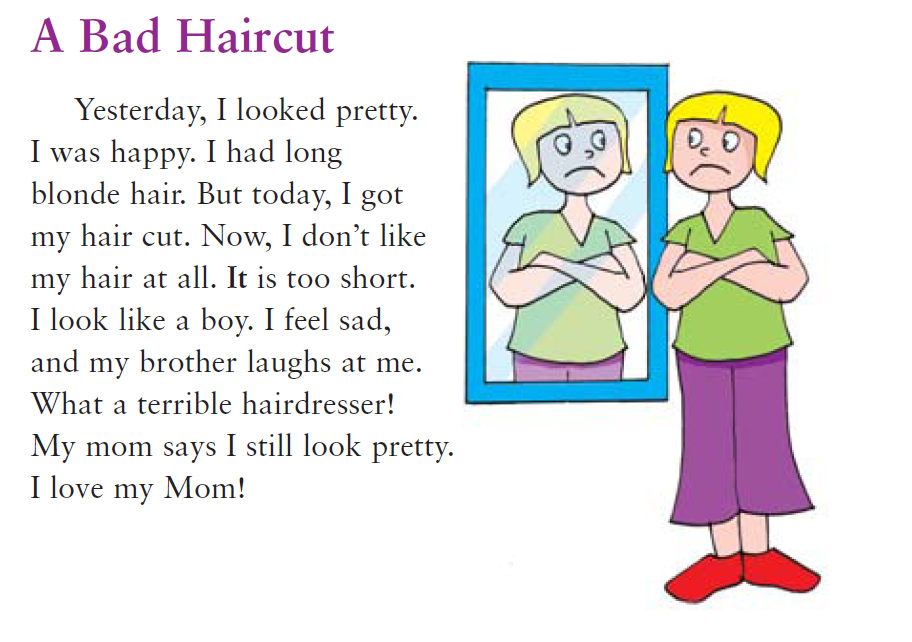 Reading Starter 1 / New EditionBook 1 Unit 6-10A. Fill in the blank with the correct word. B. Fill in the blanks with the words below.1. Whales make ___________ sounds.2. No ____________ in the morning or on Sunday, please.3. Bayview School is taking a _________ to the zoo.4. This Wednesday is a _____________.5. His friends are too _____________ to help him.C. Read and write sentences to fill in the schedule.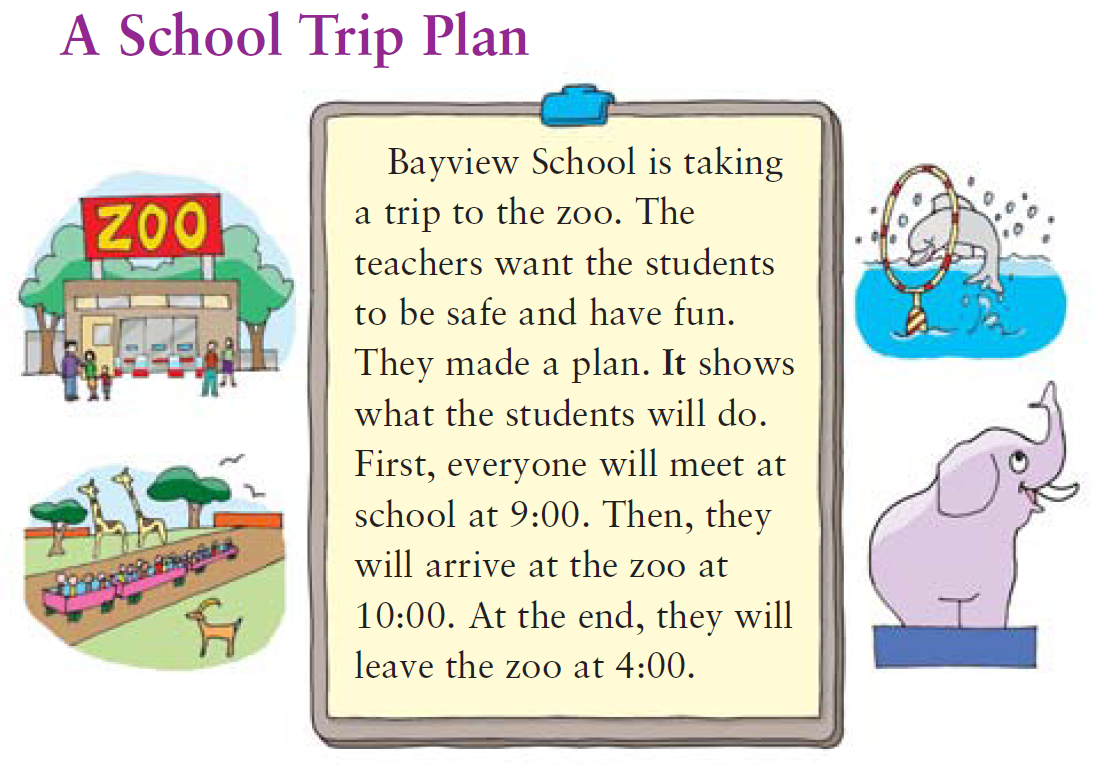 Reading Starter 1 / New EditionBook 1 Unit 11-15A. Fill in the blank with the correct word. B. Match the related words.C. Circle True or False.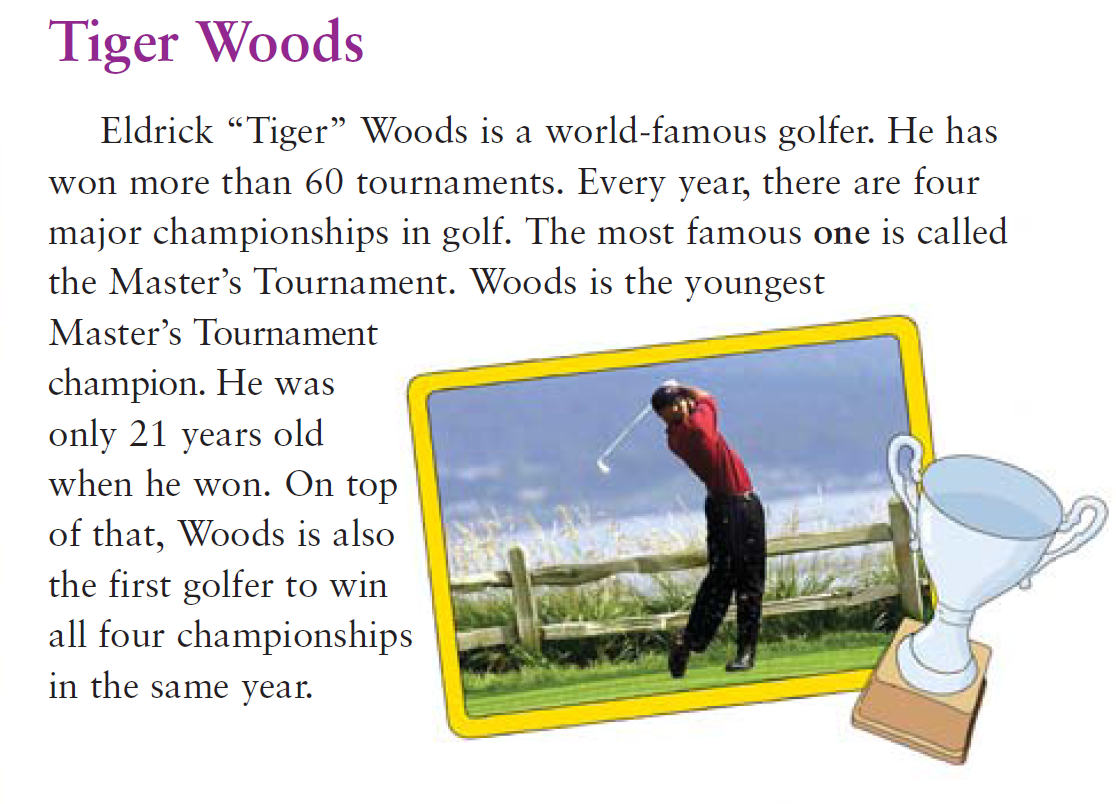 Reading Starter 1 / New EditionBook 1 Unit 16-20A. Fill in the blanks with the correct word. B. Connect the parts of the sentences.C. Circle True or False.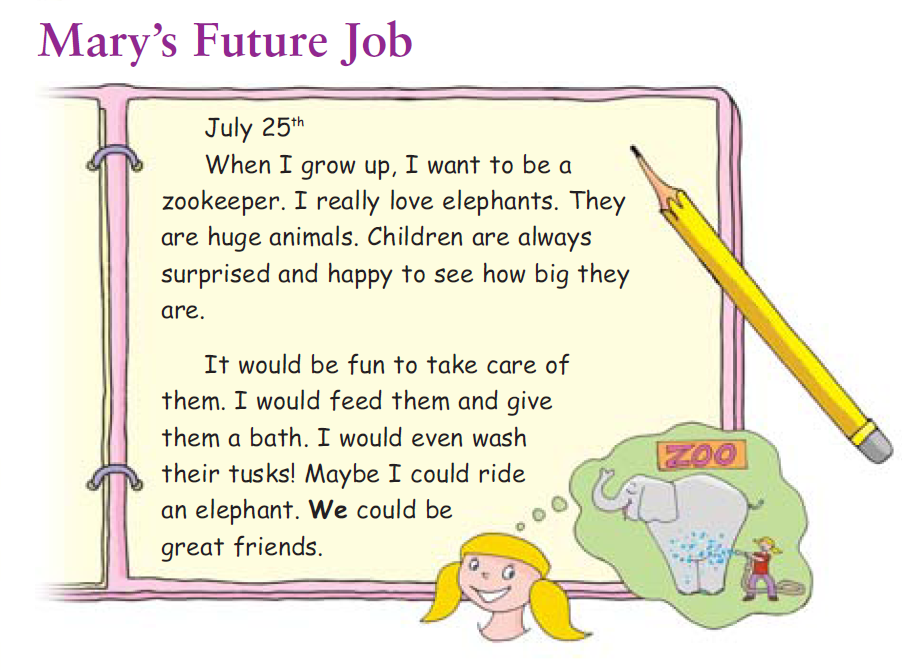 Reading Starter 1 / New EditionReview TestBook1 Unit 1-5A.1.c2.a3.b4.a5.dB.1. b2. c3. a4. d5. eC.1. True2. True3. False4. True5. FalseBook1 Unit 6-10A.1. b2. d3. c4. c5. aB.1. loud2. calls3. trip4. holiday5. scaredC.9:00- Everyone will meet at school10:00- We will arrive at the zoo4:00- We will leave the zoo.Book1 Unit 11-15A.1. a2. d3. a4. b5. bB.1- b2- c3- d4- e5- aC.1. T2. F3. F4. T5. TBook1 Unit 16-20A.1. same2. popular3. treat4. tail5. spreadB.1- e2- c3- d4- b5- aC.1. F2. T3. F4. T5. F1. I think he feels ________.1. I think he feels ________.1. I think he feels ________.1. I think he feels ________.a. sayb. yesterdayc. lonelyd. pretty2. My big brother and big sister ________ to lie on the beach.2. My big brother and big sister ________ to lie on the beach.2. My big brother and big sister ________ to lie on the beach.2. My big brother and big sister ________ to lie on the beach.a. preferb. squirrelc. winnerd. terrible3. I had long _________ hair.3. I had long _________ hair.3. I had long _________ hair.3. I had long _________ hair.a. askb. blondec. bothd. coconut4. The ________ got $25.4. The ________ got $25.4. The ________ got $25.4. The ________ got $25.a. winnerb. comec. minuted. short5. He asks the animals, “Can you ____________?"5. He asks the animals, “Can you ____________?"5. He asks the animals, “Can you ____________?"5. He asks the animals, “Can you ____________?"a. rabbitb. cookiec. hairdresserd. come back1. coconuta. animal2. contestb. tree3. snakec. winner4. forestd. milk5. swime. ocean1. I have blonde hair.True / False2. My brother laughs at me after I get my hair cut.True / False3. My mom says I don’t look pretty.True / False4. Yesterday, I had long blonde hair.True / False5. I don’t love my mom.True / False1. Whales live in oceans all around the _____________.1. Whales live in oceans all around the _____________.1. Whales live in oceans all around the _____________.1. Whales live in oceans all around the _____________.a. townb. worldc. provinced. country2. ________________, the students use a fork and knife to eat their food.2. ________________, the students use a fork and knife to eat their food.2. ________________, the students use a fork and knife to eat their food.2. ________________, the students use a fork and knife to eat their food.a. Saleb. Green c. Morningd. Sometimes3. The raccoon likes to play in a ____________.3. The raccoon likes to play in a ____________.3. The raccoon likes to play in a ____________.3. The raccoon likes to play in a ____________.a. riverb. ocean c. fieldd. city4. They will ____________ at the zoo at 10:00.4. They will ____________ at the zoo at 10:00.4. They will ____________ at the zoo at 10:00.4. They will ____________ at the zoo at 10:00.a. attackb. buy c. arrived. bring5. Puppies are very cute and ____________.5. Puppies are very cute and ____________.5. Puppies are very cute and ____________.5. Puppies are very cute and ____________.a. friendlyb. runc. loved. fastestloudcallsholidaytripscaredTIMEWHAT WE WILL DO9:0010:004:001. Tina then moved to a beautiful ____________.1. Tina then moved to a beautiful ____________.1. Tina then moved to a beautiful ____________.1. Tina then moved to a beautiful ____________.a. palaceb. eggc. field d. ocean2. The ____________ talked to the students about their school trip tomorrow.2. The ____________ talked to the students about their school trip tomorrow.2. The ____________ talked to the students about their school trip tomorrow.2. The ____________ talked to the students about their school trip tomorrow.a. soccer playerb. friend  c. d. principal3. George Washington was ____________ in 1732.3. George Washington was ____________ in 1732.3. George Washington was ____________ in 1732.3. George Washington was ____________ in 1732.a. bornb. eatenc. sungd. run4. The monkeys went back ____________ the cage.4. The monkeys went back ____________ the cage.4. The monkeys went back ____________ the cage.4. The monkeys went back ____________ the cage.a. onb. insidec. outd. above5. He has won more than 60 ________________.5. He has won more than 60 ________________.5. He has won more than 60 ________________.5. He has won more than 60 ________________.a. milesb. tournamentc. festivalsd. plays1. wina. principal2. sportb. tournament3. magicc. golf4. bornd. trick5. school e. baby 1. Eldrick Tiger Woods is the most famous golfer in the world.True / False2. He has not won any tournaments.True / False3. Wood is the oldest Master’s Tournament champion.True / False4. The most famous tournament is called the Master’s Tournament.True / False5. Woods is the first golfer to win all championships in the same year.True / Falsespreadpopulartailsametreat1. As the result, many students liked the ____________ animal.1. As the result, many students liked the ____________ animal.1. As the result, many students liked the ____________ animal.1. As the result, many students liked the ____________ animal.1. As the result, many students liked the ____________ animal.2. She is becoming ___________ as a singer.2. She is becoming ___________ as a singer.2. She is becoming ___________ as a singer.2. She is becoming ___________ as a singer.2. She is becoming ___________ as a singer.3. Sarah gives her dog a _____________.3. Sarah gives her dog a _____________.3. Sarah gives her dog a _____________.3. Sarah gives her dog a _____________.3. Sarah gives her dog a _____________.4. When my pet meets people, she wags her ____________.4. When my pet meets people, she wags her ____________.4. When my pet meets people, she wags her ____________.4. When my pet meets people, she wags her ____________.4. When my pet meets people, she wags her ____________.5. First, ____________ peanut butter on one slice of bread.5. First, ____________ peanut butter on one slice of bread.5. First, ____________ peanut butter on one slice of bread.5. First, ____________ peanut butter on one slice of bread.5. First, ____________ peanut butter on one slice of bread.1. The teacher asked thema. to take care of animals.2. When the dog meets people,b. tease her big sister.3. Spread peanut butter c. she wags her tail.4. Olivia likesto5. It would be fun d. on one slice of bread.e. which animal was their favorite1. Mary doesn’t love elephants. True / False2. Mary and elephants could be great friends.True / False3. Mary wants to be an owner of elephants.True / False4. Mary wants to work in the zoo.True / False5. Children are happy to see how small elephants are.True / False